Сабақтың тақырыбы:Сөз және оның мағынасы. Синоним дегеніміз не?Мұғалімнің аты-жөні: Амантай АйсулуКүні: 14.01.2020СЫНЫП: 2 ӘҚатысқан оқушылар саны:Қатыспаған оқушылар саны: 0Сабақ негізделген оқу мақсаттары2.1.1.1 - тыңдаған материал бойынша түсінбеген сөздерін белгілеу, мәтін мазмұны бойынша қойылған сұрақтарға жауап беру2.2.2.1* - синоним, антоним, омоним (сөздік қолдану) сөздерді ажырату және мағынасын түсіну, сөйлеу барысында қолдану2.3.5.1 – жіберілген пунктуациялық, орфографиялық қателерді мұғалімнің көмегімен түзету2.4.2.2 – көптік жалғауларын дұрыс қолдануСабақ нәтижесі:Оқушылардың барлығы мынаны орындай алады: Оқулықта берілген және қосымша тапсырмаларды орындайды. Жазба жұмыс жасайды. Сұраққа жауап береді.Оқушылардың көбісі мынаны орындай алады: Топтық жұмысты бірлесе орындайды.Өз бетінше жұмыс жасайды. Сұраққа жауап береді. Қосымша үлестірме ресурстармен жұмыс жасайды.Оқушылардың кейбіреуі мынаны орындай алады:Оқулықтан тыс берілген қосымша тапсырмалады орындайды, тақырып бойынша қосымша мәліметтер мен дәлелдер келтіре алады.Бағалау критерийіЖеке, жұптық, топтық тапсырмаларды орындай алады. Сабақ барысында тыңдаушының назарын өзіне аудара алады.РесурстарОқулық, суреттер, топқа бөлуге арналған кеспе қағаздар  және  әртүрлі  заттар, топтық тапсырмалар, кері байланыс, стикер.Әдіс-тәсілдер: Сұрақ-жауап, әңгімелеу, түсіндіру, ойын, көрнекілік. Рефлексия.Пәнаралық байланыс: әдебиет, математика Сабақтың жоспарыЖоспарланған уақыт 40 минутСабақ барысы :Бағалау түрлеріБасталуы5 минутҰйымдастыру кезеңі 2 минутПсихологиялық ахуал қалыптастыру: 3 минут«Балалық шақтан қызықты оқиға» Өздеріңізді қалай сезінудесіз?«Балалық шақтан қызықты оқиға» Өткен  тақырыпты пысықтау    7 минутТренинг.Жаңа білім:                                                                                                 10 минутБілу және түсінуОқушылар оқулықтағы негізгі тақырыппен танысады.12. Өлеңді қатесіз көшіріп жаз.Қарамен берілген сөздердің астын сыз.13. Тақырыбы бойынша өлеңнің мазмұнын болжа.Рақат қой салқын суМәңгі емес, мұз, қары,Тау қойнында туғам мен.Суық қой деп ызғары,Қорықпаймын судан мен.Су пайдалы адамға,Шынығамын күнде мен.Тоңбайды аяз-борандаСалқын суға үйренген.«Жариялау» әдісі(Әрбір топ берілген сұрақ бойынша өз позициясын жариялау керек. Бұл үшін топ ішінен спикер берілген уақыт ішінде (5 минут) басқа қатысушылар алдында сөйлеп, топ ұстанымын жеткізеді.Оқулық,мәтіндер.Ортасы:                                                                                                                      10 минутҚолдануДәптермен жұмыс.14,15-тапсырмалар. Өздік жұмысы.Талдау:  Ребусты топтарға бөлініп келіп шешеді. Әр топ шыққан сөздің синонимін табады. Тобында талқылайды, түсіндіреді.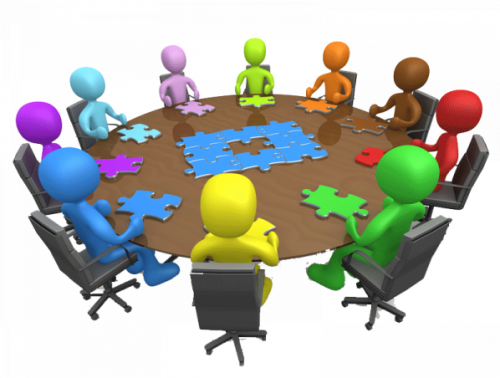 Сыныптағы белсенді оқушы басқаларға бағыт беріп отырады. Топтық талқыға салады,ойланады.Сергіту сәті2 минутСергіту сәті 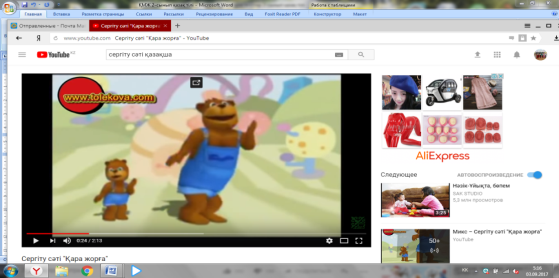 АяқталуыСабақты бекіту:     10 минутБағалау                         5 минутКері байланыс               3 минутБағалау парақшасы Дұрыс жауапқа 5 балл.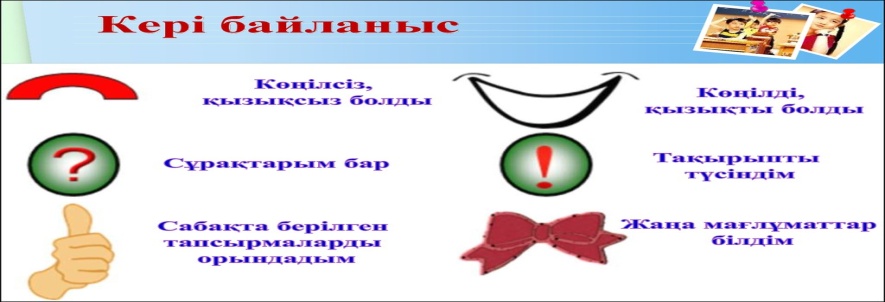 «Белгілер» әдісі«Белгілер» әдісі. Рефлексия парағы.Үйге тапсырма: 16,11-бетте.Саралау – Сіз қосымша көмек көрсетуді қалай жоспарлайсыз? Сіз қабілеті жоғары оқушыларға тапсырманы күрделендіруді қалай жоспарлайсыз?Бағалау - Оқушылардыңүйренгенін тексеруді қалай жоспарлайсыз?Пəнаралық байланыс .Қауіпсіздік жəне еңбекті қорғау ережелеріАКТ-мен байланыс. Құндылықтардағы   байланысРефлексия: Сабақ / оқу мақсаттары шынайы ма? Бүгін оқушылар не білді?Сыныптағы ахуалқандай болды?Мен жоспарлаған саралау шаралары тиімді болды ма? Мен берілген уақыт ішінде үлгердім бе? Мен өз жоспарыма қандай түзетулер енгіздім жəне неліктен?Төмендегі бос ұяшыққа сабақ туралы өз пікіріңізді жазыңыз.Сол ұяшықтағы Сіздің сабағыңыздың тақырыбына сəйкескелетін сұрақтарға жауап беріңіз.Қорытынды бағамдауҚандай екі нəрсе табысты болды (оқытуды да, оқуды да ескеріңіз)?1:2:Қандай екі нəрсе сабақты жақсарта алды (оқытуды да, оқуды да ескеріңіз)?1:2:Сабақ барысында мен сынып немесе жекелеген оқушылар туралы менің келесі сабағымдыжетілдіруге көмектесетін не білдім?Пән: Әдебиеттік оқу
Күні: 
Мұғалімнің аты-жөні:  

Сынып: 2 Ә
Қатысқандар саны: -
Қатыспағандар саны:

Бөлім
Менің мектебім

Сабақтың тақырыбы: М. Иманжанов . Кітап

Сабақтың оқыту мақсаттары
2.1.5.1 - өз ойы мен сезімін тірек сөздерді пайдалана отырып жеткізу
2.2.9.1 - сұраққа жауапты анықтамалық кітаптардан, жинақ тардан, сөздіктерден табу және ақпаратты берілген үлгі кестеге салу

Күтілетін нәтиже
Барлық оқушылар: мәтінді оқиды, түсінеді, бағалауға қатысады, кітапхана ережесін құрады.

Оқушылардың көпшілігі: тақырыпты болжайды, анықтамалық кітаптармен жұмыс жасайды, тірек сөздерді пайдаланып, сөйлем, мәтін құрайды. берілген ойды жалғастырады.


Кейбір оқушылар: тақырыпқа байланысты шығармашылық тапсырмалар орындайды

Өткен сабақтардан алған білім
Менің оқулықтарым

Жоспар

Уақыт
Жоспарланған жұмыс түрлері
Ресурстар

Сабақтың басы
5 минут
Ұйымдастыру кезеңі
1.Психологиялық ахуал қалыптастыру: Шаттық шеңбері
Армысың алтын күн,
Армысың көк аспан.
Армысың достарым
Сендерді көріп қуанам.
2. Топқа бөлу (2 минут) Балалар пән аттары бойынша топқа бөлінеді.
3. Өткен сабаққа шолу(сұрақтар)
4. Үй тапсырмасы.
-Үйге қандай тапсырма берілді?
(Н.Айтов. Оқулық өлеңін жатқа айту)
Сабақтың мақсатымен, жүру барысымен таныстыру Болжау әдісі

Суреттер

Слайд

Смайликтер



Сандық

Кітаптар

Сабақтың ортасы
минут

- Керемет мәліметтерді біз қайдан аламыз?
-Кітаптан.
- Кітап- асыл қазына дегенді қалай түсінесің?
-Біз бүгін,балалар, сол асыл қазына туралы тағы бір шығармамен танысамыз.
- Жаңа тақырып. Кітап.М.Иманжанов.
Оқулықпен жұмыс ҰЖ
Мұқан Иманжанов туралы мәлімет.
Оқушылар оқулықтан автор туралы мәліметпен танысады.
-М. Иманжанов кім?
-М.Иманжанов қай жерде туған?
-Қарағанды туралы не білесіз?
Айтылым. ТЖ.
Топтық жұмыс
1 топ. - Суреттен не байқадың?
- Мектебіңде осындай орын бар ма?
2 топ. -Сен ол жерге не үшін барасың?
-Біздің мектебіміздегі кітапханашы апайымыздың аты кім?
3топ. -Қандай кітап оқығанды жақсы көресің?
4 топ. -Суретті қалай атар едің?Оқулық
Кесте
Дескриптор:
-Сурет бойынша сұраққа жауап береді
-Өмірмен байланыстырады.
-Тақырыпқа қатысты өз ойын айтады.
-Суретке ат қояды.
МК Мұғалімнің көмегімен әртүрлі анықтамалық жинақтармен, энцокло педиялармен, сөздіктермен танысады.
Сергіту сәті
Оқулықпен жұмыс. Оқылым. ҰЖ
Мәтінді оқу Топтық тапсырма
1 топ. -Мәтіннің басынан ...Бұл саған емес,өзіме алынған кітап деген сөзге дейін.
2 топ. -Бала атасының бетіне таңдана қарады сөзінен .... тоздырып тастауы мүмкін деген сөзге дейін.
3 топ. -Ой,қызық екенсіз сөзінен ... оқытпаймын ба басқаға сөзіне дейін.
-Атасының жаратпай .... сөзінен бастап соңына дейін.
Топтар бір-біріне мәтіннің мазмұны бойынша сұрақ қояды.
Дескриптор:
-Мәтінді түсініп оқиды.
-Бөліктерге бөледі.
-Оқығаны бойынша сұрақ дайындайды.
-Мәтін мазмұны бойынша сұраққа жауап береді.
Жазылым. ТЖ
1-топ. Кітапханадан кітап алу ережесін құрау.
2-топ. Кітап сөзіне ассоцация құру.
3-топ. Кітап сөзіне синквейн құрастыру.
Дескриптор:
-Кітап алу ережесін құрайды.
-Кітап сөзіне қатысты ойларын жинақатайды.
-Шығармашылық тапсырма орындайды.
Айтылым ТЖ
Бес қадам әдісі
1-топ. Кітапты күтіп ұстауға байланысты ережелер.
2-топ. Кітап туралы негізгі мағлұматтар.
3-топ. Кітап сөзіне дыбыстық талдау жасау.
Бағдаршам
Видеожазба

Оқулық

Сурет

Кесте

слайд
Табанның суреттері
Сызба
Табанның
суреттері


Сабақтың соңы
10 минут
Қалыптастырушы бағалау
Тапсырма
Берілген тірек сөздерді пайдаланып, мәтін құрастыр. Мәтінге ат қой.
Тірек сөздер: жақсы, кітап, мереке, сыйлық, қызық, туған, дос, ақылшы, ақыл, күн, жаман.
Дескриптор Білім алушы
тірек сөздерді қолданып, мәтін құрастырады;
сөйлемдерді мағынасы бойынша байланыстырады;
сөйлемдерді қатесіз жазады;
мәтінге тақырып қояды.
Кері байланыс
ҚҰС әдісі
Қостым. Ұсынысым. Сұрағым.
Рефлексия
Рефлексиялық нысана
Үйге: Мұқан Иманжанов. Кітап.
Менің сүйікті кітабым тақырыбына эссе жазу

Қалыптастырушы бағалау парақтары
Сызба
Саралау
– Жабық сұрақтар қою
- Сіз қабілеті жоғары оқушыларға тапсырманы күрделендіруді қалай жоспарлайсыз?
- Өзіндік жұмыс жасату
Бағалау
Түсінбедім Сұрағым бар Түсіндім

Пəнаралық байланыс
Қауіпсіздік жəне еңбекті қорғау ережелері
АКТ-мен байланыс Құндылықтарды дарыту

Рефлексия
Сабақ / оқу мақсаттары шынайы ма? Бүгін оқушылар не білді?
-
Сыныптағы ахуал қандай болды? Мен жоспарлаған саралау шаралары тиімді болды ма?
-
Мен берілген уақыт ішінде үлгердім бе?
-
Мен өз жоспарыма қандай түзетулер енгіздім жəне неліктен?
-

Қорытынды бағамдау
Қандай екі нəрсе табысты болды (оқытуды да, оқуды да ескеріңіз)?
1:
2:
Қандай екі нəрсе сабақты жақсарта алды (оқытуды да, оқуды да ескеріңіз)?
1:
2:
Сабақ барысында мен сынып немесе жекелеген оқушылар туралы менің келесі сабағымды
жетілдіруге көмектесетін не білдім?ӘДЕБИЕТТІК ОҚУ 2 СЫНЫП М.ИМАНЖАНОВ "КІТАП" 
Бөлімі: Сабақ жоспары
Сыныбы: 2 сынып
Материал туралы қысқаша түсінікӘдебиеттік оқу пәні,2 сыныпПән: Әдебиеттік оқу
Күні: 
Мұғалімнің аты-жөні: 

Сынып: 2 Б
Қатысқандар саны: 24
Қатыспағандар саны:

Бөлім
Менің мектебім


Сабақтың тақырыбы

Аламын білім кітаптан

Сабақтың оқыту мақсаттары
2.1.3.1 - шығарманың тақырыбы мен үзіндісіне (бастапқы бөліміне) сүйеніп, оқиғаның соңын болжау
2.2.8.2 - мұғалімнің көмегімен көркем шығарма үзіндісін басқа үлгідегі (иллюстрация, мультфильм) нұсқасымен салыстыру
2.3.4.1 - мұғалімнің көмегімен орфографиялық, пунктуациялық, стилистикалық қателерді табу және түзету

Күтілетін нәтиже
Оқушылардың бәрі: мәтінді оқиды, түсінеді, бағалауға қатысады, кітапхана ережесін құрады.

Оқушылардың көпшілігі: тақырыпты болжайды, анықтамалық кітаптармен жұмыс жасайды, берілген ойды жалғастырады.

Кейбір оқушылар: анықтаманың бірнеше нұсқасын табады.
Өткен сабақтардан алған білім
Менің оқулықтарым

Жоспар
Уақыт
Жоспарланған жұмыс түрлері
Ресурстар

Сабақтың басы
5 минут
Топқа бөлу
Балалар суреттер арқылы топқа бөлінеді.
Суреттер 1.кітап
2.бұлақ
3.білім
4.шырақ.
-Осы суреттер арқылы қандай нақыл сөз оқуға болады?
Кітап-білім бұлағы,
Білім-өмір шырағы.
Суреттер:

Сабақтың ортасы
30 минут
Үй тапсырмасы.
-Үйге қандай тапсырма берілді? (Н.Айтов. Оқулық өлеңін жатқа айту)
-Үй жұмысы жұптық жұмыс арқылы тексеріледі.
Жұптар бір-бірін бағалайды.

3.Тақырыпты болжау
Сиқырлы сәт.
(Мұғалім сандықша көрсетеді)
-Бұл не?
-Сандықша
-Сандықша қандай?
-Әдемі,әшекейленген....
-Сандықшаның ішінде не болады?
-Қазына.
-Ендеше қарайық.
(Мұғалім сандықшадан кітаптар шығарып,ішінен 1-2 сөйлем қызықты мәліметтер оқиды)
-Балалар,сендер мұны бұрын білдіңдер ме? –Жоқ.
-Мен де білмедім.
-Бұл керемет мәліметтерді біз қайдан білдік?
-Кітаптан.
-Сонда,кітапты не деп санауға болады?
Кітап-білім бұлағы,өмір шырағы, байлық, қазына, ақылшы,мұғалім,дос,білім аламын

4.Жаңа тақырып.
-Біз бүгін қандай мәтін оқимыз?
-Кітап.М.Иманжанов.

Мұқан Иманжанов туралы мәлімет.
-М.Иманжанов қай жерде туған?
-Қарағанды туралы не білесіз?

Топтық жұмыс
-1 топ-Суреттен не байқадың?
-Мектебіңде осындай орын бар ма?

2 топ-Сен ол жерге не үшін барасың?
-Біздің мектебіміздегі кітапханашы апайымыздың аты кім?
3топ-Қандай кітап оқығанды жақсы көресің?
4 топ-Суретті қалай атар едің?

5. Сергіту сәті

Мәтінді оқу

Балалар мәтінді өз бетімен оқиды.
1 топ-мәтіннің басынан ...Бұл саған емес,өзіме алынған кітап деген сөзге дейін.

2 топ-Бала атасының бетіне таңдана қарады сөзінен .... тоздырып тастауы мүмкін деген сөзге дейін.

3 топ-Ой,қызық екенсіз сөзінен ... оқытпаймын ба басқаға сөзіне дейін.

4 топ-Атасының жаратпай .... сөзінен бастап соңына дейін.

Топтар бір-біріне мәтіннің мазмұны бойынша сұрақ қояды.
Ұжымдық жұмыс

6.Кітап туралы бір сөйлемнен тұратын пікірлерімізді айтамыз немесе мақал –мәтел айтамыз.


7. Қорытынды

Тақтада Кітап сөзінің бірінші әріптерінен басталатын сөздер жазулы тұрады.
Оқушылар бірінші әріптерін жазады.

К-көп мәлімет береді.
І-із қалдырады
Т-тапқырлыққа үйретеді
А-адамгершілікке үйретеді
П-пайдалы

Сонымен,кітапты немен ассоциация жасауға болады?

7.Қалыптастырушы бағалау
Кітап сөзіне ассоциация жазады.

Жұптық бағалау.

Қызыл,сары,жасыл түсті парақшалар

Әдемі әшекейленген сандық,кітаптар.

Оқулық
Топтар бір-бірін бағалайды

Смайликтер арқылы
видеожазба


Моноблоктан
диктофонға жазылған мәтін оқылады.
К-көп мәлімет береді.
І-із қалдырады
Т-тапқырлыққа үйретеді
А-адамгершілікке үйретеді
П-пайдалы

Сабақтың соңы
5 минут
Кері байланыс:
Кітап сөзіне ассоциация жазған стикерлерін өздері қалаған суреттерге іледі.

Үйге: Мұқан Иманжанов. Кітап. Дауыстап оқып келу.


стикерлер

Жалпы баға
Сәтті өткен екі нәрсені атап көрсетіңіз (сабақ беру және оқытуға қатысты):
1.
2.
Қандай екі нәрсе сабақтың одан да жақсы өтуіне ықпалын тигізер еді (сабақ беру және оқытуға қатысты)?
1.
2.
Осы сабақ барысында сынып немесе жеке оқушылар туралы менің келесі сабағыма дайындалу үшін қажет болуы мүмкін қандай ақпарат алдым?



Анықтама
Мектебі: ЖОББ Қ.Сәтбаев атындағы мектебі
Мұғалімнің аты-жөні: Жанабергенова Г.К.
Сыныбы: 2 Б
Пәні: әдебиеттік оқу
Сабақтың тақырыбы: Аламын білім кітаптан
Мақсаты: 2.1.3.1 - шығарманың тақырыбы мен үзіндісіне (бастапқы
бөліміне) сүйеніп, оқиғаның соңын болжау
2.2.8.2 - мұғалімнің көмегімен көркем шығарма үзіндісін басқа
үлгідегі (иллюстрация, мультфильм) нұсқасымен салыстыру
2.3.4.1 - мұғалімнің көмегімен орфографиялық, пунктуациялық,
стилистикалық қателерді табу және түзету

Сабақты жоспарлағанда оқушылардың ойлау, есте сақтау қабілеттері
ескеріліп, сабақтың әр кезеңінде қызығушылығын ояту, байланыстыра
сөйлеу, сөздік қорын молайту көзделді. Үй жұмысын жұптық жұмыс арқылы
тексерілді.Жаңа тақырып сиқырлы сәттен болжау арқылы басталды.Балалар
сабақтың тақырыбын өздері тапты.Сабақта топпен жұмыс (белсенділіктерін
арттыру үшін), ойын элементтері (қызығушылығын, ойлау, есте сақтауын
дамыту үшін) пайдаланылды. Топтар бір-біріне мәтіннің мазмұны бойынша
сұрақ қойды. Сабақтың әр кезеңдері, бір – бірімен байланысып, жүйелі
қорытындыланып,бағаланып өз уақытында өтті. Сабақ бойы оқушылар
берілген тапсырманы орындауда белсенділік көрсетті. Жоспарлап келген
жұмыс түрлері толығымен іске асты, ендеше мақсатыма жеттім деп
ойлаймын.